PROGETTAZIONE DELL’ATTIVITA’ DI COMPRESENZA/ ALTERNATIVA: ________________________________Anno Scolastico_________________________Docente: ___________________________Classe: ____________________________DESCRIZIONE DEL PROGETTO:DESTINATARI:TEMPI /ORARI DI REALIZZAZIONE:FINALITA’:OBIETTIVI E METODOLOGIA PREVISTIATTIVITA’ PREVISTE:Luogo, dataMinistero dell’Istruzione e del Merito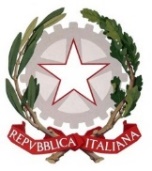 ISTITUTO COMPRENSIVO STATALE “Rita Levi-Montalcini”Via F.lli Valenti, 6 – 24022 Alzano Lombardo (BG)C.F. 95118410166 - Cod. Mec. BGIC82100T - Tel. 035.511390Sito www.icalzanolombardo.edu.itMail bgic82100t@istruzione.it - Pec bgic82100t@pec.istruzione.it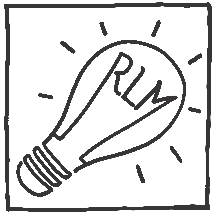 